Universidad Nacional Autónoma de México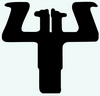   Facultad de Psicología 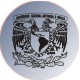 Actualización 29 de junio de 2022Frida Díaz Barriga Arceo, Cecilia Morales Garduño, Gerardo Hernández, Irene D. Muria Vila.Índice TemáticoContenido  TemáticoPERFIL PROFESIOGRÁFICO DE QUIENES PUEDEN IMPARTIR LA ASIGNATURA:  Licenciado en Psicología con amplios conocimientos de la investigación y modelos teóricos contemporáneos sobre los procesos psicoeducativos revisados en el curso, así como con experiencia académica y profesional en el campo de la intervención en educación.Programa de la Asignatura: Procesos Psicosociales en el AulaPrograma de la Asignatura: Procesos Psicosociales en el AulaPrograma de la Asignatura: Procesos Psicosociales en el AulaPrograma de la Asignatura: Procesos Psicosociales en el AulaPrograma de la Asignatura: Procesos Psicosociales en el AulaPrograma de la Asignatura: Procesos Psicosociales en el AulaPrograma de la Asignatura: Procesos Psicosociales en el AulaPrograma de la Asignatura: Procesos Psicosociales en el AulaClave:Semestre:5Semestre:5Campo de conocimiento: Psicología de la EducaciónCampo de conocimiento: Psicología de la EducaciónCampo de conocimiento: Psicología de la EducaciónÁrea de Formación:Profesional SustantivaÁrea de Formación:Profesional SustantivaTradición:Tradición:Tradición:Tradición:Tradición:Línea Terminal:Línea Terminal:Línea Terminal:Créditos:   6HORASHORASHORASHORAS POR SEMANAHORAS POR SEMANAHORAS POR SEMANATOTAL DE HORASCréditos:   6Teoría3Práctica0Práctica033348Tipo:  TeóricaModalidad: SeminarioModalidad: SeminarioModalidad: SeminarioCarácter: Optativa de elecciónCarácter: Optativa de elecciónCarácter: Optativa de elecciónSemanas: 16Objetivo general de aprendizaje:Analizar desde el enfoque constructivista y otros enfoques emergentes de la enseñanza y el aprendizaje, los procesos psicoeducativos y las prácticas educativas que intervienen en la educación formal, informal y no formal, para desarrollar propuestas de asesoría, indagación e intervención educativa.Objetivos específicos:Examinar desde el enfoque constructivista y abordajes emergentes, los procesos cognitivos, socio-afectivos e interactivos y su relación dentro del contexto educativo.Discutir y valorar las aplicaciones e implicaciones del enfoque constructivista en la mejora de los factores y variables cognitivos, afectivo-motivacionales, e interactivos.Desarrollar en un área temática a elegir, una unidad didáctica o proyecto de indagación o aplicación (RDP, portafolio electrónico, entorno personal de aprendizaje PLE entre otros) dentro de un ámbito educativo específico y vinculado con los procesos psicoeducativos revisados en el curso.Vivenciar los procesos contemplados en el programa, durante sus propios procesos de aprendizaje y en la interacción con sus pares y el docente, evaluando si se cumplen los componentes implicados en dichos procesos.Comprender y analizar los procesos y las modalidades de comunicación durante la interacción con sus compañeros y su profesor.Seriación (obligatoria/indicativa): IndicativaSeriación antecedente: NingunaSeriación subsecuente: NingunaUnidadTemaHorasHorasUnidadTemaTeóricasPrácticas1El proceso de enseñanza-aprendizaje desde una aproximación constructivista602Factores cognitivos y metacognitivos en el contexto educativo.1203El estudio de los procesos motivacionales, socioafectivos y de personalidad o identidad de los aprendices en diversos contextos educativos.1204Procesos de interactividad entre agentes educativos y aprendices. 805Procesos de interactividad entre pares: cooperación y colaboración en contextos educativos.100Total de horas:Total de horas:480Total:Total:4848UnidadTema y Subtemas1El proceso de enseñanza-aprendizaje desde una aproximación constructivistaCondiciones del contexto y de la comunidad educativa. La identidad del aprendiz en el contexto cultural de la sociedad actual.El estudio y la investigación de la enseñanza y aprendizaje en el aula. 2Factores cognitivos y metacognitivos en el contexto educativo.Aprendizaje significativo y aprendizaje estratégico. La visión de una nueva ecología del aprendizaje.Metacognición, autorregulación y reflexión. Características del aprendizaje situado y distribuido. Procesos de pensamiento crítico y creativo. El aprendizaje basado en el juego, la experiencia y la acción.Búsqueda y análisis crítico de propuestas de intervención educativa sobre procesos psicoeducativos considerando sus bases disciplinares y científicas, así como el contexto y cultura de los aprendices. 3El estudio de los procesos motivacionales, socioafectivos y de personalidad o identidad de los aprendices en diversos contextos educativos.Clima psicosocial y psicoafectivo en el contexto del aula. Convivencia escolar.Expectativas, procesos de atribución y tipos de orientación y metas que los aprendices persiguen para aprender en escenarios formales y no formales.Autoconcepto, autoestima, autoeficacia académica y procesos vinculados al yo (self) y la identidad. Educación socioemocional: Variables emocionales: ansiedad y aprendizaje.  Propuestas educativas para la intervención en los procesos motivacionales y socioafectivos.   Visión sociocultural de la construcción de la identidad individual y colectiva en los planos psicológico, moral y afectivo. 4Procesos de interactividad entre agentes educativos y aprendices. La zona de desarrollo próximo: andamiaje y participación guiada.La construcción conjunta del conocimiento. Procesos de mediación, tutoría y modelado.Conocimiento compartido y estrategias discursivas.5Procesos de interactividad entre pares: cooperación y colaboración en contextos educativos.Los procesos de interacción entre iguales: tutoría entre pares, aprendizaje cooperativo y colaboración entre iguales.El estudio de las estructuras de colaboración entre iguales y aprendizaje cooperativo.Modelos y propuestas de aprendizaje cooperativo y colaborativo en procesos educativos.Líneas de investigación en aprendizaje colaborativo en educación (i.e. estudios sobre discusión exploratoria-constructiva; CSCL: colaboración soportada en las tecnologías digitales).BIBLIOGRAFÍA BÁSICA:American Psychological Association (APA). (2014). Veinte principios fundamentales para la enseñanza y el aprendizaje desde la educación infantil hasta la enseñanza secundaria. En http://www.apa.org/ed/schools/cpse/20-principios-fundamentales.pdfBisquerra, R. (Coord. 2013). Educación emocional: propuestas para educadores y familias. Bilbao: EDITORIAL DESCLÉE DE BROUWER, S.A. En la siguiente liga:EducaciÃ³n emocional: propuestas para educadores y familias (otrasvoceseneducacion.org)Bernabeu, N. y Goldstein, A. (2008). Creatividad y aprendizaje. El juego como herramienta pedagógica. Madrid: Narcea. En la siguiente liga: Creatividad y aprendizaje: El juego como herramienta pedagógica (otrasvoceseneducacion.org)Boisvert, J. (2004). La formación del pensamiento crítico. Teoría y práctica. México: Fondo de Cultura Económica.Mayer, J.D., Salovey, P., Caruso, D. y Cherkasskiy, L. (2015).  En : P. Fernández  Berrocal; N. Extremera; R. Palomera; D. Ruiz-Aranda J.M. Salguero y R. Cabello. (2015). De la Neurona a la felicidad. Diez propuestas desde la Inteligencia Emocional. Fundación Botín. En la siguiente liga:De la neurona a la felicidad. Diez propuestas desde la inteligencia emocional by Fundación Botín - issuuColl, C. (2013, febrero). El currículo escolar en el marco de la nueva ecología del aprendizaje. Aula, 219, 31-36. Recuperado dehttp://www.psyed.edu.es/prodGrintie/articulos/Coll_CurriculumEscolarNuevaEcologia.pdfCoronado, X. F. (2016). El mundo a través de una pantalla; Juventud y sociedad en la era digital. La Jornada Semanal, Cultura, En http://semanal.jornada.com.mx/2016/03/04/el-mundo-a-traves-de-una-pantalla-juventud-y-sociedad-en-la-era-digital-633.htmlGonzález Velázquez, L. (2020). Estrés académico en estudiantes universitarios asociados a la pandemia por COVID-19. ESPACIO I+D, INNOVACIÓN MÁS DESARROLLO, 9(2),158-179. https://espacioimasd.unach.mx/index.php/Inicio/article/view/249Esteban-Guitart, M. (2012). La multimetodología autobiográfica extendida (MAE). Una estrategia cualitativa para estudiar la identidad, los fondos de conocimiento y las formas de vida. Revista Electrónica de Metodología Aplicada, 17(2), 51-64. En la siguiente liga:Redalyc.La multimetodología autobiográfica extendida y los fondos de identidadMonereo, C. (2007). Hacia un nuevo paradigma del aprendizaje estratégico: el papel de la mediación social, del self y de las emociones. Revista Electrónica de Investigación Psicoeducativa, No. 13, vol. 5 (3), 497-534. Recuperado de: http://www.investigacion-psicopedagogica.org/revista/articulos/13/espannol/Art_13_206.pdfPequeño, I. et al. (2020). Enseñanza y aprendizaje virtual en contexto de pandemia. Experiencias y vivencias de docentes y estudiantes de la Facultad de Psicología en el primer semestre del año 2020.  InterCambios [online], 7 (2), 150-170. http://www.scielo.edu.uy/scielo.php?script=sci_abstract&pid=S2301-01262020000200150&lng=es&nrm=iso&tlng=enRevista Internacional de Educación para la Justicia Social, 2018, 7(2). ISSN: 2254-3139. Monográfico de creatividad. En:Vista de Vol. 7 Núm. 2 (2018): La Creatividad y su Revolución para la Mejora Educativa y la Justicia Social | Revista Internacional de Educación para la Justicia Social (uam.es)Vista de Vol. 9 Núm. 3 (2020): Número extraordinario: Consecuencias del Cierre de Escuelas por el Covid-19 en las Desigualdades Educativas | Revista Internacional de Educación para la Justicia Social (uam.es)BIBLIOGRAFÍA COMPLEMENTARIA:Alarcón, P. et al. (2014). Metáforas para profesor y estudiante de pedagogía en un grupo de estudiantes de Pedagogía chilenos. Revista Actualidades Investigativas en Educación, 14 (2), 1-31. En http://www.scielo.sa.cr/pdf/aie/v14n2/a17v14n2.pdfBisquerra, Rafael (Coord). (2012). ¿Cómo educar las emociones? La inteligencia emocional en la infancia y la adolescencia. Esplugues de Llobregat Barcelona: Hospital Sant Joan de Deu. Disponible en la WEB: http://faros.hsjdbcn.org/sites/default/files/faros_6_cast.pdf.Briones Pérez, E. & Gómez-Linares, A. (Coords.). (2016). Psicología para docentes. Guía y casos resueltos aplicando el Aprendizaje Basado en Problemas (ABP). Madrid: Ediciones Pirámide.Buxarrais, M.R. y  Burguet, M. (coords.) (2016). Aprender a ser. Por una pedagogía de la interioridad. Barcelona: Editorial Graó. Cyrulnik, B. y Anaut, M.  (2018). Resiliencia y adaptación: La familia y la escuela como tutores de resiliencia. CDMX: Gedisa Mexicana.Díaz Barriga, F. (2016). La noción de “juego serio” y su potencial como dispositivo pedagógico. Eduforics, Anticipando la educación del futuro, 24 abril, en http://www.eduforics.com/los-juegos-serios-y-su-potencial-como-dispositivos-educativos/Díaz Barriga, F. (Ed.) (2015, julio). Revista Digital GIDDET (Revista de divulgación educativa del Grupo de Docencia, Diseño Educativo y TIC, FP-UNAM). Número 2 “Enfoque centrado en el aprendiz”. En http://pub.lucidpress.com/enfoquecentradoaprendizgiddet2/Díaz Barriga, F., Soto, F. & Díaz, A. (2015). Los estudiantes universitarios como actores del currículo: Reflexión de su trayecto a través de relatos digitales personales. Currículo sem Fronteiras, 15 (3), 626-644, septiembre-diciembre. En: http://www.curriculosemfronteiras.org/vol15iss3articles/arceo-rodriguez-david.pdfDíaz Barriga, F. y Hernández, G. (2010). Estrategias docentes para un aprendizaje significativo. México: McGraw Hill, 3ª Edición.Gomà, H. (2018). Autoestima para vivir. Barcelona: Paidós.Gorenstein, A. (2012). Resiliencia, vidas que enseñan. Buenos Aires Argentina. Editorial Del Nuevo Extremo S.A.Hattie, J. (2016). Aprendizaje visible y la ciencia de cómo aprendemos. México: Trillas.Hernández, G. & Díaz Barriga, F.  (2013, enero-junio) Una mirada psicoeducativa al aprendizaje: qué sabemos y hacia dónde vamos.  Sinéctica, 40,1-19. Recuperado de: http://www.sinectica.iteso.mx/?seccion=articulo&lang=es&id=600_una_mirada_psicoeducativa_al_aprendizaje_que_sabemos_y_hacia_donde_vamosKassinove, H. y Chip Tafrate, R. (2005). El manejo de la agresividad. Manual de tratamiento completo para profesionales. BILBAO: EDITORIAL DESCLÉE DE BROUWER, S.A.López-Aymes, G. (2012). Pensamiento crítico en el aula. Docencia e Investigación, 22,41-60. Recuperado de http://educacion.to.uclm.es/pdf/revistaDI/docenciaeinvestigacion_numero12.pdf#page=45Menchén, F. (2012, abril). Atrévete a Ser Creativo: Pasos para ser creativos. Revista iberoamericana sobre Calidad, Eficacia y Cambio en Educación. Volumen 10, Número 2. Recuperado de:http://www.rinace.net/reice/numeros/arts/vol10num2/art16.htm.Novak, J. (2011). Theory of education: Meaningful learning underlies the constructive integration of thinking, feeling, and acting leading to empowerment for commitment and responsibility. Meaningful Learning Review, 1(2), 1-14. Recuperado de http://www.if.ufrgs.br/asr/artigos/Artigo_ID7/v1_n2_a2011.pdfSaiz Sánchez, C. (2017). Pensamiento crítico y cambio. Madrid: Ediciones Pirámide.Seligman, M. (2016). Florecer. La nueva Psicología positiva y la búsqueda del bienestar. Madrid: Océano.Simpson, M.G. (2008). Resiliencia en el aula, un camino posible. Buenos Aires: Editorial Bonum. Wenger, E. (2001). Comunidades de práctica. Aprendizaje, significado e identidad. Barcelona: Paidós.Zembylas, M. (2019). Intentos por discernir la compleja imbricación entre emoción y pedagogía: contribuciones del giro afectivo. Propuesta Educativa, 28 (51) 15-29.VIDEOS PARA TRANSVERSALIZAR GÉNERO:Corto ganador 2017- Por el Principio - igualdad de género, coeducación primariahttps://www.youtube.com/watch?v=eM4Ph4iSMgoNo son micromachismos por María Luisa Moraleshttps://www.youtube.com/watch?v=8VKAuMpxklcCaso de enseñanza: ¿Duele más tenerte que dejarte ir? Violencia en la pareja adolescente por María Luisa Moraleshttps://marialuisamoralesb.wixsite.com/casoESTRATEGIAS DE ENSEÑANZA APRENDIZAJEESTRATEGIAS DE ENSEÑANZA APRENDIZAJEESTRATEGIAS DE ENSEÑANZA APRENDIZAJEESTRATEGIAS DE ENSEÑANZA APRENDIZAJEESTRATEGIAS DE ENSEÑANZA APRENDIZAJEMECANISMOS DE EVALUACIÓNMECANISMOS DE EVALUACIÓNMECANISMOS DE EVALUACIÓNMECANISMOS DE EVALUACIÓNMECANISMOS DE EVALUACIÓNExposición oralSíNo XExámenes parciales SíNoXExposición audiovisualSíXNoExamen final escritoSíNoXEjercicios dentro de claseSíXNoTrabajos y tareas fuera del aulaSíXNoEjercicios fuera del aulaSíXNoExposición de seminarios por los alumnosSíNoXSeminarioSíXNoParticipación en claseSíXNoLecturas obligatoriasSíXNoAsistenciaSíXNoTrabajos de investigaciónSíXNoSeminarioSíNoXPrácticas de taller o laboratorio   SíNoXBitácoraSíNoXPrácticas de campoSíNoXDiario de CampoSíNoXAprendizaje basado en solución de problemasSíXNoEvaluación centrada en desempeñosSíXNoEnseñanza mediante análisis de casosSíXNoEvaluación mediante portafoliosSíXNoTrabajo por proyectosSíXNoAutoevaluaciónSíXNoIntervención supervisada en escenarios realesSíNoXCoevaluaciónSiNoXInvestigación supervisada en escenarios realesSíNoXOtros:Otros:Otros:Otros:Otros:Aprendizaje basado en tecnologías de la información y comunicaciónSíXNoOtros:Otros:Otros:Otros:Otros:Aprendizaje cooperativoSíXNoOtros:Otros:Otros:Otros:Otros:Otras:Otras:Otras:Otras:Otras:Otros:Otros:Otros:Otros:Otros: